GULBENES NOVADA DOMES LĒMUMSGulbenēPar zemes vienības noteikšanu par starpgabaluPašvaldību likuma 10.panta pirmās daļas 21.punkts nosaka, ka dome ir tiesīga izlemt ikvienu pašvaldības kompetences jautājumu; tikai domes kompetencē ir pieņemt lēmumus citos ārējos normatīvajos aktos paredzētajos gadījumos.Likuma “Par valsts un pašvaldību zemes īpašuma tiesībām un to nostiprināšanu zemesgrāmatās” 3.panta otrās daļas 4.punkts nosaka, ka zemes reformas laikā pašvaldībām piekrīt un uz attiecīgās pašvaldības vārda zemesgrāmatās ierakstāma zeme, kura 1940.gada 21.jūlijā piederēja fiziskajām un juridiskajām personām, ja šīs personas par zemi saņēmušas kompensāciju, nav pieprasījušas atjaunot īpašuma tiesības uz zemi vai arī zemes īpašuma tiesību atjaunošana likumos nav paredzēta, tikai gadījumos, ja tā ir zemes starpgabals atbilstoši Publiskas personas mantas atsavināšanas likumā noteiktajam un par to pašvaldības dome (padome) ir pieņēmusi lēmumu, ka tā ir starpgabals, izņemot šā likuma 8.pantā minēto uz valsts vārda zemesgrāmatā ierakstāmo zemi.Publiskas personas mantas atsavināšanas likuma 1.panta 11.punkta “b” apakšpunkts nosaka, ka zemes starpgabals ir publiskai personai piederošs zemesgabals, kura platība lauku apvidos ir mazāka par pašvaldības saistošajos noteikumos paredzēto minimālo zemesgabala platību vai kura konfigurācija nepieļauj attiecīgā zemesgabala izmantošanu atbilstoši apstiprinātajam teritorijas plānojumam, vai kuram nav iespējams nodrošināt pieslēgumu koplietošanas ielai (ceļam).Pamatojoties uz Publiskas personas mantas atsavināšanas likuma 1.panta 11.punkta “b” apakšpunktu, likuma “Par valsts un pašvaldību zemes īpašuma tiesībām un to nostiprināšanu zemesgrāmatās” 3.panta otrās daļas 4.punktu, Pašvaldību likuma 10.panta pirmās daļas 21.punktu, Gulbenes novada domes 2018.gada 27.decembra saistošajiem noteikumiem Nr.20 “Gulbenes novada teritorijas plānojums, Teritorijas izmantošanas un apbūves noteikumi un grafiskā daļa”, Attīstības un tautsaimniecības komitejas ieteikumu, atklāti balsojot: PAR – ; PRET –; ATTURAS –, Gulbenes novada dome NOLEMJ:NOTEIKT zemes starpgabala statusu nekustamā īpašuma Daukstu pagastā ar nosaukumu “Jaunliepiņas”, kadastra numurs 5048 002 0338, sastāvā ietilpstošajai zemes vienībai ar kadastra apzīmējumu 5048 002 0174, 3,1 ha platībā.Gulbenes novada domes priekšsēdētājs 						A.CaunītisSagatavoja: L.Bašķere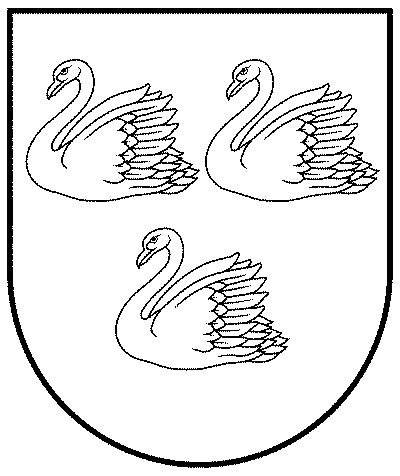 GULBENES NOVADA PAŠVALDĪBAReģ.Nr.90009116327Ābeļu iela 2, Gulbene, Gulbenes nov., LV-4401Tālrunis 64497710, mob.26595362, e-pasts: dome@gulbene.lv, www.gulbene.lv2023.gada 26.janvārī                                     Nr. GND/2023/                                     (protokols Nr.; .p.)